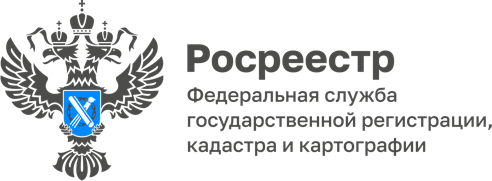 				 20.02.2023В Курской области выдано 96% выписок в электронном виде за прошлый годВ Курской области выдали более 541 тыс. сведений о недвижимости в прошлом году, из них 96% в электронном виде. «Большинство запросов касалось предоставления выписок из Единого государственного реестра недвижимости (ЕГРН) о правах отдельного лица, об основных характеристиках и зарегистрированных правах, а также о кадастровой стоимости», - подчеркнул заместитель руководителя Управления Росреестра по Курской области Александр Емельянов.Выписку из ЕГРН заявитель может заказать несколькими способами:1.С помощью специального онлайн-сервиса сайта ППК «Роскадастр» 	    2. Через Многофункциональный центр (МФЦ)3. Через официальный сайт Росреестра4. С помощью сервиса выездного обслуживания ППК «Роскадастр»Чаще всего выписки из реестра недвижимости применяются для подтверждения права собственности при проведении сделки или при их оспаривании в суде, при открытии наследства или проведении процедуры дарения или завещания. Кроме того, актуальные сведения ЕГРН позволяют определить наличие обременений или ограничений использования объекта недвижимости. «Выписка не имеет срока действия, но она показывает актуальные сведения на дату ее подписания» - отметила заместитель директора – главный технолог филиала ППК «Роскадастр» Иванова Людмила. 